N  o  r  d  i  s  k  a    R  o  t  a  r  i  a  n  e  r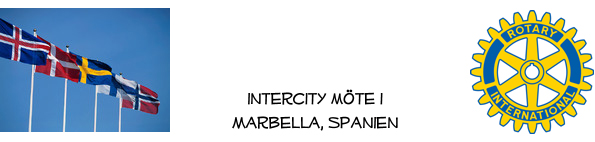 INBJUDAN TILL LUNCHMÖTE FREDAG 15 MARS 2019Rotaryvänner!Vi hade som vanligt ett riktigt trevligt lunchmöte den 1 mars med ett långt och innehållsrikt föredrag om Rysslands utveckling de senaste 30 åren, framfört av byggnadsingenjören Olle Boman.Den 15 mars blir det ett helt annorlunda ämnesområde – och mycket mera nutidsorienterat. Den 40-årige entreprenören Pelle Lundborg berättar om resan från att driva ”groddföretag” i tonåren till internationell företagare och nu på väg att bli oliv- och avokadoodlare i Carratraca, en timmes bilresa från kusten. Pelle startade ett dataspelsföretag redan i 16-årsåldern som nu har utvecklats i flera steg till att ha 2000 anställda med börsnotering på Nasdaq under namnet THQ Nordic. Många medlemmar i Nordiska Rotarianer är eller har varit företagare och vi missar inte att lyssna på en entreprenör som väljer ett helt nytt och oväntat spår: Från dataspel till avokadoodling.Det blir som vanligt mingel på Magna Café (Nueva Andalucia i Marbella) från kl 12.30, därefter inledning med ”kampsång” och lunch kl 13.00 – varefter följer vinlotteri (för goda ändamål) och föredrag som avslutning till kaffet.Pris för medlemmar 25 EUR och gäster 30 EUR. Överskott i kassan går till Hogar Betania, skolstipendier och liknande goda ändamål.Hjärtligt välkomna hälsarFolke Klint (restaurangchefen kallar mig Señor el Presidente)